О внесении изменений в муниципальную программу «Формирование современной городской среды на территории Североуральского городского округа» на 2018 - 2022 годы, утвержденную постановлением Администрации Североуральского городского округа от 30.10.2017 № 1108В соответствии с Постановлением Правительства Российской Федерации 
от 10.02.2017 № 169 «Об утверждении Правил предоставления и распределения субсидий из Федерального бюджета бюджетам субъектов Российской Федерации на поддержку государственных программ субъектов Российской Федерации 
и муниципальных программ формирования современной городской среды», постановлениями Правительства Свердловской области от 29.10.2013 № 1330-ПП «Об утверждении государственной программы Свердловской области «Развитие жилищно-коммунального хозяйства и повышение энергетической эффективности в Свердловской области до 2020 года», от 29.03.2018 № 169-ПП «Об утверждении распределения субсидий из областного бюджета местным бюджетам, предоставление которых предусмотрено государственной программой Свердловской области «Формирование современной городской среды 
на территории Свердловской области на 2018 - 2022 годы», между муниципальными образованиями, расположенными на территории Свердловской области, в 2018 году на поддержку муниципальных программ формирования современной городской среды», руководствуясь Уставом Североуральского городского округа, решением Думы Североуральского городского округа 
от 26.12.2018 № 84 «О бюджете Североуральского городского округа на 2019 год и плановый период 2020 и 2021 годов», Администрация Североуральского городского округаПОСТАНОВЛЯЕТ:1. Внести в муниципальную программу Североуральского городского округа «Формирование современной городской среды на территории Североуральского городского округа» на 2018 - 2022 годы, утвержденную постановлением Администрации Североуральского городского округа 
от 30.10.2017 № 1108, следующие изменения:1) в Паспорте муниципальной программы:строку «Объемы финансирования муниципальной программы» изложить 
в следующей редакции:2) в разделе 2 муниципальной программы в части первой слова «приоритетного проекта» заменить словами «регионального проекта»;3) раздел 2 муниципальной программы дополнить частью шестой следующего содержания:«Достижение целей и задач муниципальной программы осуществляется 
в соответствии со Стратегией социально-экономического развития Североуральского городского округа на период до 2030 года, утвержденной решением Думы Североуральского городского округа от 26.12.2018 № 85»;4) Раздел 4 изложить в следующей редакции:«Раздел 4. Объем средств, необходимых на реализацию Муниципальной программы за счет всех источников финансирования.Общий объем финансирования Программы составляет 57 683,90 тыс. рублей, планируемые средства по годам и источникам:тыс. руб.5) приложения №№ 1, 2, 3, 6 к муниципальной программе изложить 
в новой редакции (прилагаются).2. Контроль за исполнением настоящего постановления возложить 
на Заместителя Главы Администрации Североуральского городского округа 
В.В. Паслера.3. Разместить настоящее постановление на официальном сайте Администрации Североуральского городского округа. Глава Североуральского городского округа				          В.П. Матюшенко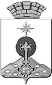 АДМИНИСТРАЦИЯ СЕВЕРОУРАЛЬСКОГО ГОРОДСКОГО ОКРУГА ПОСТАНОВЛЕНИЕАДМИНИСТРАЦИЯ СЕВЕРОУРАЛЬСКОГО ГОРОДСКОГО ОКРУГА ПОСТАНОВЛЕНИЕ25.03.2019                                                                                                         № 319                                                                                                        № 319г. Североуральскг. СевероуральскОбъемы финансирования муниципальной программы Общий объем финансирования муниципальной программы в 2018-2022 годах за счет всех источников финансирования составит 57 683,90 тыс. рублей, в том числе средства областного бюджета 8 584,80 тыс. рублей, средства местного бюджета 30 972,00 тыс. рублей, внебюджетные источники 18 127,10 тыс. рублей.Объемы финансирования муниципальной программы по годам реализации, тыс.рублей20182019202020212022ВСЕГО, 11 446,8021237,105000,005000,0015000,00в том числе:федеральный бюджет00000областной бюджет8 584,800000местный бюджет2862,003110,005000,005000,0015000,00внебюджетные источники018127,10000